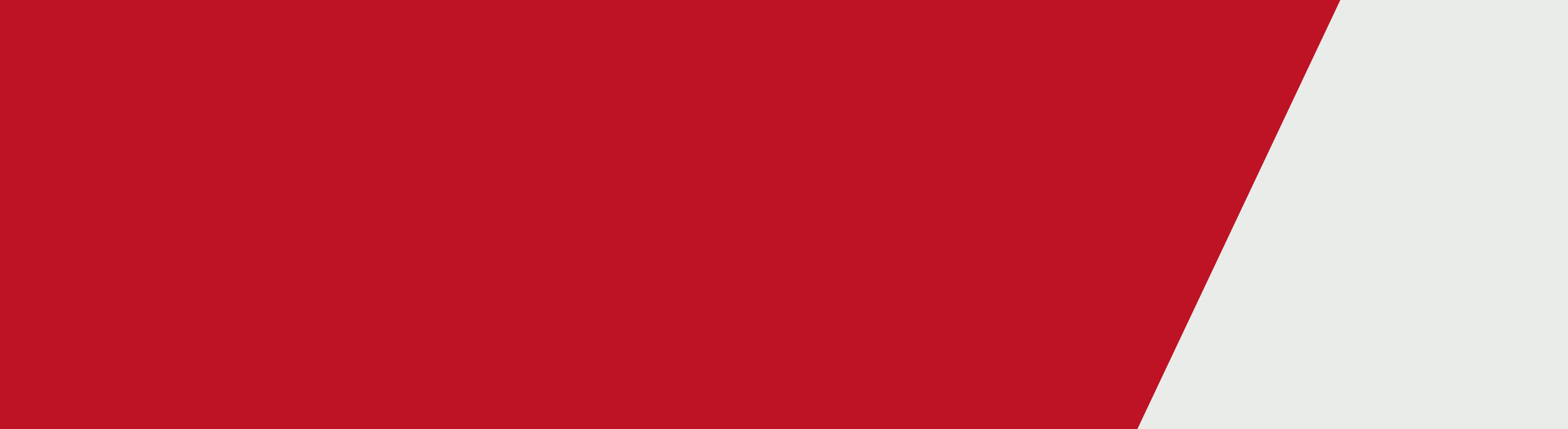 Project Name: John Smith Rifle Clubrooms RedevelopmentDetails of Voluntary LabourProject Name: John Smith Rifle Clubrooms RedevelopmentDetails of In-Kind SupporIn-Kind and Voluntary SupportExampleTask to be completedName/s of those who will undertake task & qualificationNumber of hoursRate per hourTotal costDemolish existing club roomsJohn SmithJohn DoeJohn Citizen161616$20$20$20$320$320$320Remove building rubbleJohn DoeJohn Citizen88$20$20$160$160Preparation works for and laying of concrete slabJohn Builder (Concreter)John Citizen2016$45$20$900$320Preparation and painting of windows frames, doors and internal and external wallsJohn Painter (Painter)John Smith4020$45$20$1800$400General clean up of site following completion of constructionJohn SmithJohn Doe1010$20$20$200$200Total:180$5100Community/club representative:Jane PresidentSignatureJane PIn-Kind and Voluntary SupportExampleGoods/service to be providedSupplierValueUse of Bob Cat & Tip Truck - 2 full daysConstruction Company A$5000Supply and delivery of:20 cubic metres of ready mix concrete for concrete slabConstruction Company A$30002000 bricks for club roomsHardware Store B$2000Supply and delivery of:5 cubic metres of paving sand for paved wheelchair access rampHardware Store B$150060 litres of paint, rollers, brushes, drop sheetsHardware Store B$1200Total:$12,700Community/club representative:Jane PresidentSignatureJane PTo receive this publication in an accessible format phone 1300 366 356, using the National Relay Service 13 36 77 if required, or email grantsinfo@sport.vic.gov.auAuthorised and published by the Victorian Government, 1 Treasury Place, Melbourne.© State of Victoria, Department of Health and Human Services April 2018.Available at www.sport.vic.gov.au/grants